Landeshauptstadt MagdeburgDer Stadtrat möge beschließen: Die Oberbürgermeisterin wird beauftragt zu prüfen, wie die Betreibung des städtischen Wohnheims für Schüler und Auszubildende in Zusammenarbeit mit Dritten, zum Beispiel mit der WOBAU, kostengünstiger erfolgen kann. Die Prüfungsergebnisse sind dem Stadtrat bis spätestens zum Ende des II. Quartals 2024 vorzulegen. Begründung: In der Innenstadt gibt es einen Bedarf an n Wohnheimplätzen für Schüler, Auszubildende und Studierende. Hier ergeben sich, durch Kooperationen, beispielsweise mit der WOBAU, neue Möglichkeiten für die Auslastung des Wohnheims und die Entspannung der Situation für Studierende in der Landeshauptstadt Magdeburg.Weitere Begründungen ggf. mündlich.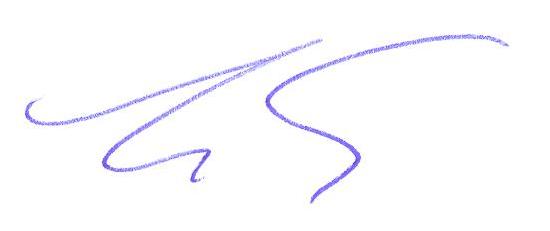 Wigbert Schwenke
Vorsitzender CDU-RatsfraktionÄnderungsantragÄnderungsantragÄnderungsantragZum VerhandlungsgegenstandDatumDS0446/23/42 öffentlichDS0446/23DS0446/2309.11.2023AbsenderAbsenderCDU-RatsfraktionCDU-RatsfraktionCDU-RatsfraktionGremiumSitzungsterminSitzungsterminFinanz- und Grundstücksausschuss10.11.202310.11.2023Stadtrat11.12.202311.12.2023KurztitelHaushaltsplan 2024 – Wohnheim Albert-Vater-StraßeHaushaltsplan 2024 – Wohnheim Albert-Vater-Straße